miejscowość, dataPowiatowy Lekarz Weterynarii 
w Świdnicy ul. Wałbrzyska 25-27 
 58-100 ŚwidnicaWNIOSEKo wpis do rejestru Powiatowego Lekarza Weterynarii w Świdnicy/zatwierdzenie* oraz nadanie krajowego numeru referencyjnego,Na podstawie art, 9 i 10 rozporządzenia Rady (WE) nr 183/2005 Parlamentu Europejskiego i Rady z dnia 12 stycznia 2005 r, w sprawie ustanawiającego wymagania dotyczące higieny pasz (Dz. Urz. UE L 35 z 08.02.2005, str. 1 z późn. zm.), w związku z art, 10 ustawy z dnia 22 lipca 2006 r. o paszach (Dz. U. z 2023 r. poz. 1149 t.j) oraz art. 104 ustawy z dnia 14 czerwca 1960 r, Kodeks postępowania administracyjnego (Dz. U. z 2023 r. poz. 775.):9,(Imię i nazwisko/nazwa oraz numer telefonu wnioskodawcy)(Adres/siedziba wnioskodawcy wg KRS lub EDG)(PESEL/NIP)(nr w KRS/CEIDG/nr Identyfikacyjny w ewidencji gospodarstw rolnych)(Adres zakładu produkcyjnego)wnosi o wpis do rejestru zakładów Powiatowego Lekarza Weterynarii w Świdnicy/ zatwierdzenie zakładu* oraz nadanie krajowego numeru referencyjnego.Informacje dodatkowe:Rodzaj I zakres prowadzonej działalności:Rodzaj materiałów, mieszanek, premiksów lub dodatków paszowych będących przedmiotem działalności:t ) niepotrzebne skreślićDo wniosku dołącza się*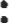 1. Dowód wniesienia opłaty skarbowej w wysokości 17,00 PLN za wydanie zaświadczenia powiatowego lekarza weterynarii.(pieczęć i podpis wnioskodawcy lub osoby reprezentującej wnioskodawcę)*) niepotrzebne skreśllć